Мониторинг объекта (ОН –Селиверстов А.А.) с. Анучино, 13.07. 2023Благоустройство придомовой территории МКД по адресу с. Анучино, ул. Банивура, д.10 и 10а Сроки выполнения работ: 01.05.2023- 31.07.2023. Подрядчик: ИП Казарян Агван РафиковичНа объекте работают 4 чел, 3 ед. техники. Идет укладка асфальта. Сделано 95%  всех работ. Имеется паспорт объекта.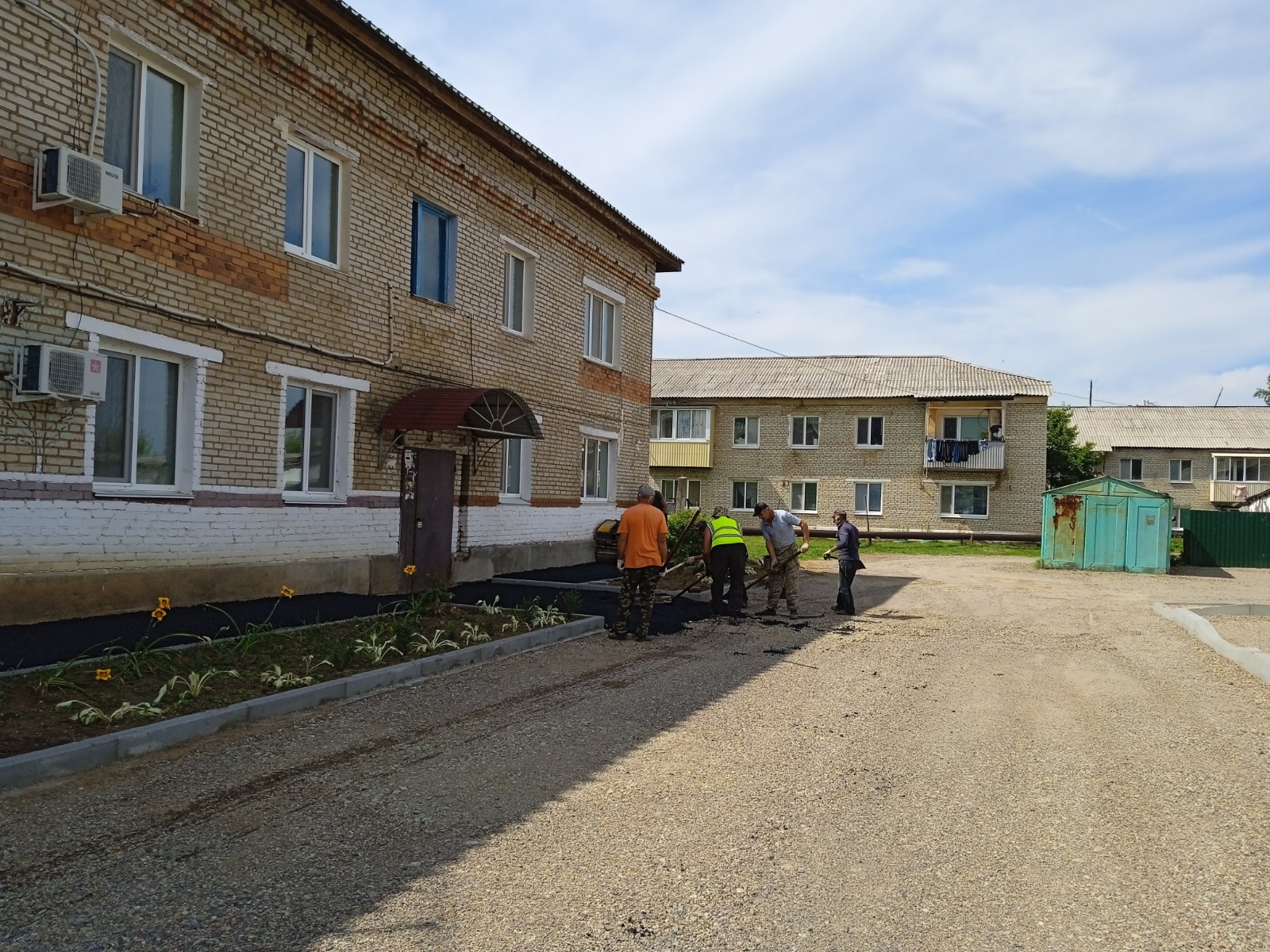 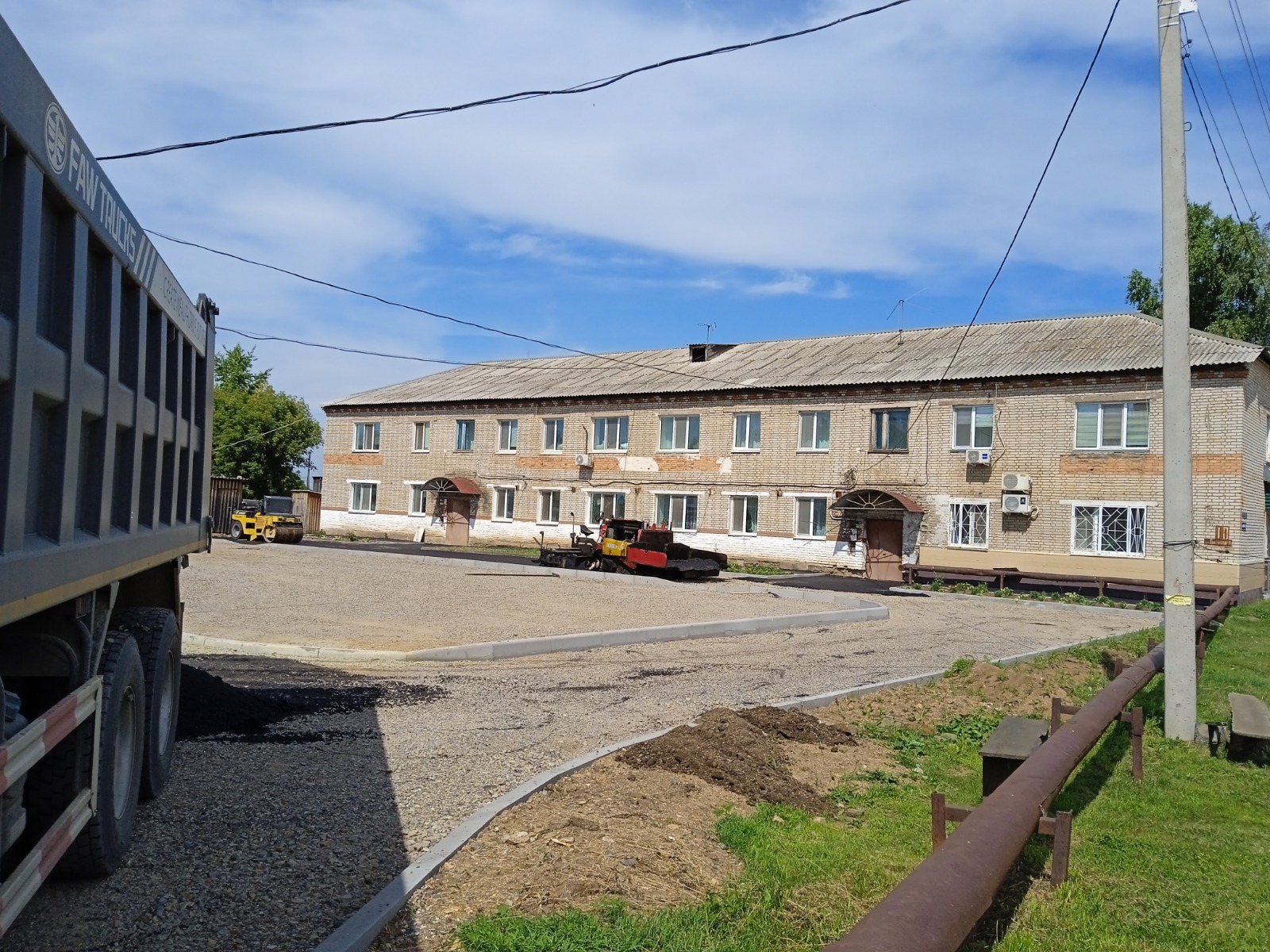 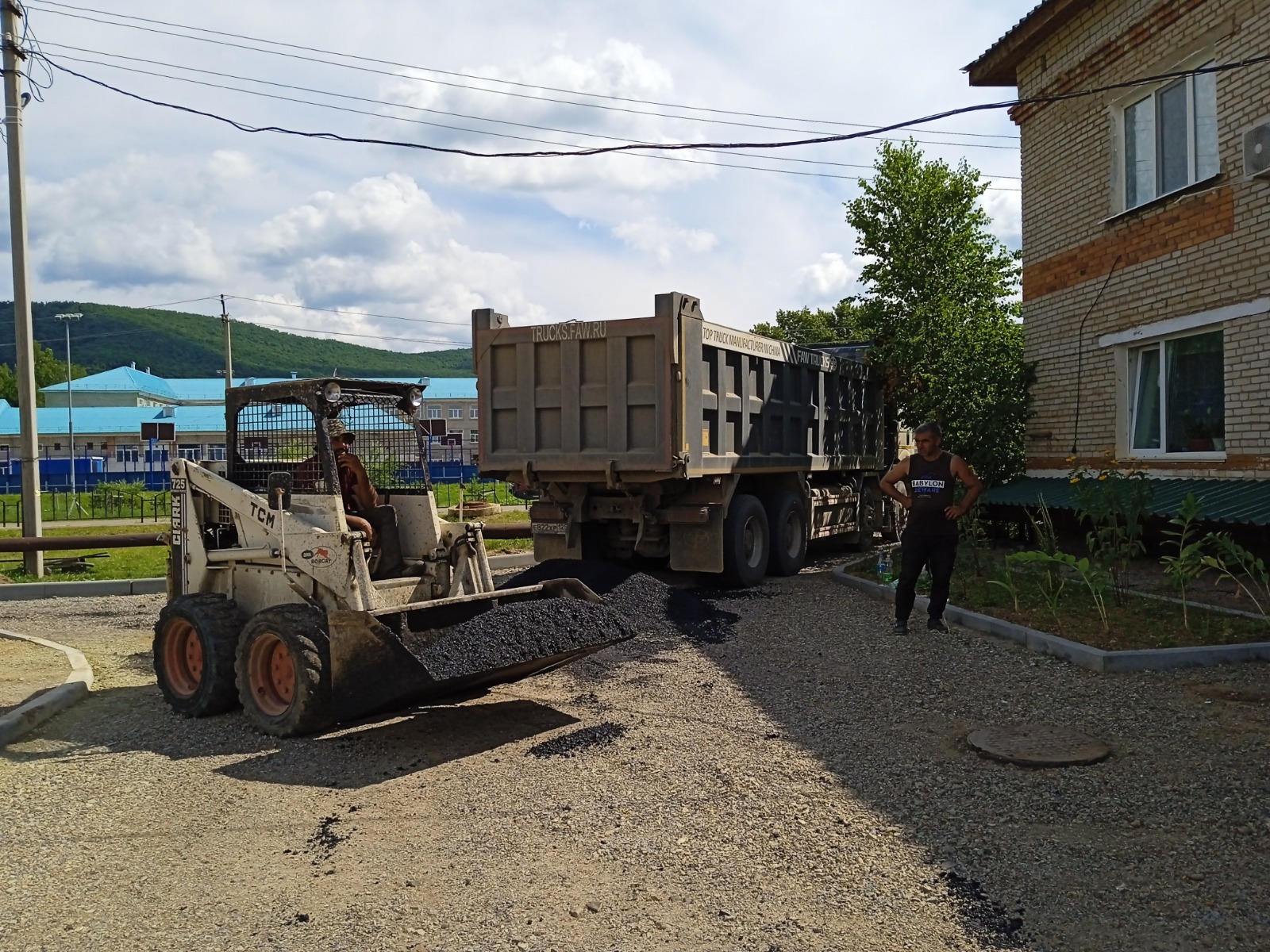 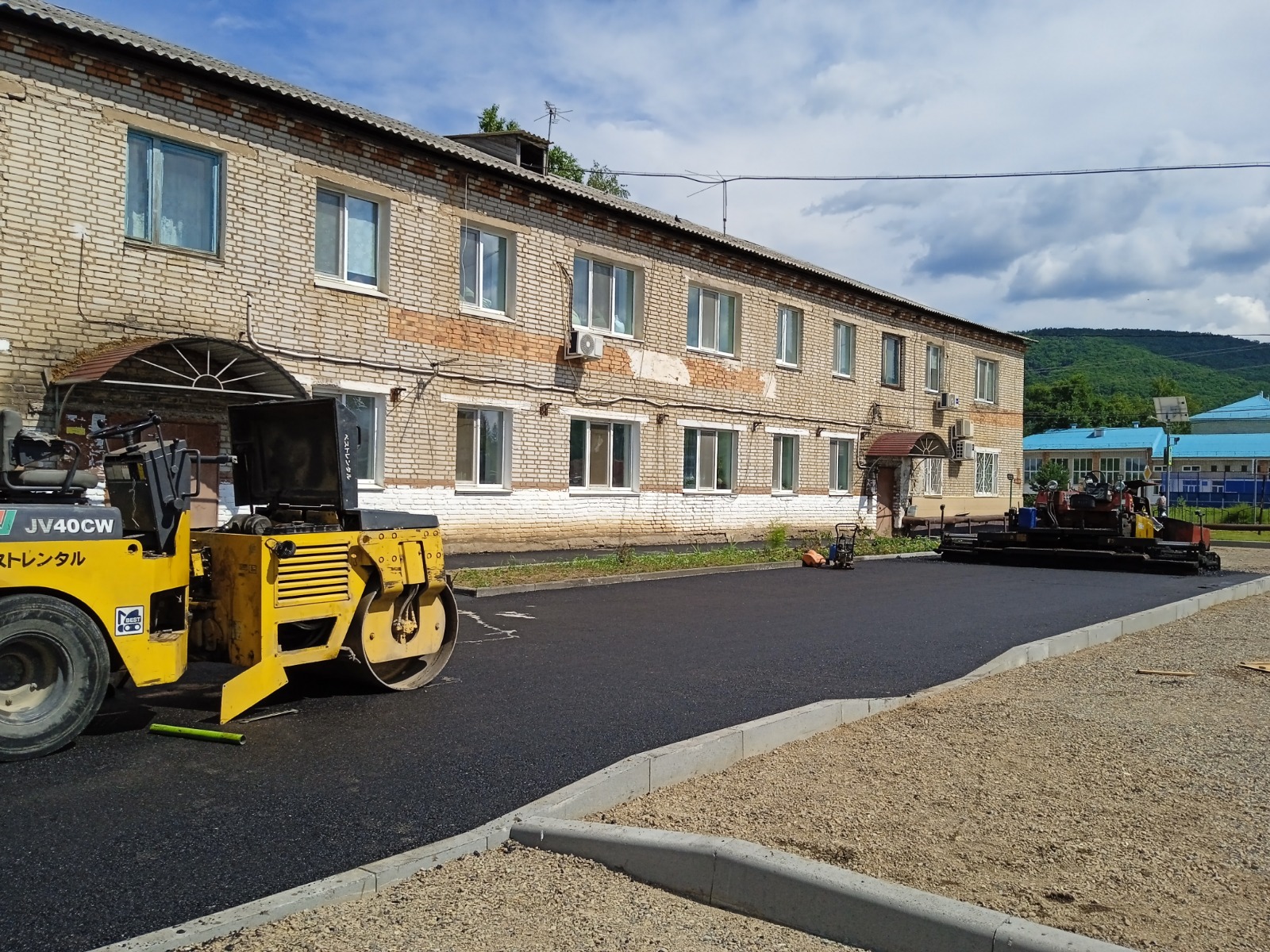 